Publicado en España el 10/12/2018 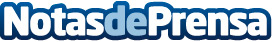 Enrique Tomás cuenta con 'el mejor jamón de bellota del siglo'La maravillosa Montanera 2014 fue determinante para que el mejor jamón de bellota sea el protagonista en esta Navidad. Así, la añada del 2014 ha sido valorada por reconocidos chefs y expertos jamoneros, como Enrique Tomás y su gran hombre de confianza, Tomás Díaz, como la mejor de lo que va de siglo. El mismo Enrique Tomás ha explicado el porqué de esta excepcional montanera y sus resultadosDatos de contacto:Xavi Bru+34933838485Nota de prensa publicada en: https://www.notasdeprensa.es/enrique-tomas-cuenta-con-el-mejor-jamon-de Categorias: Internacional Nacional Gastronomía Madrid Cataluña Restauración Consumo http://www.notasdeprensa.es